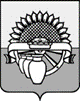 АДМИНИСТРАЦИЯ ЦЕНТРАЛЬНОГО СЕЛЬСКОГО ПОСЕЛЕНИЯ БЕЛОГЛИНСКОГО РАЙОНАРАСПОРЯЖЕНИЕот 09.01.2024г.     								№  05-р пос. ЦентральныйО составлении и сроках представления годовой бюджетной отчетности об исполнении бюджета Центрального сельского поселения Белоглинского района и годовойсводной бухгалтерской отчетности муниципальных бюджетных учреждений Центрального сельского поселения Белоглинского района за 2024 год и утверждении состава и сроков представления квартальной, месячной отчетности в 2024 годуВ соответствии со статьей 264.2 Бюджетного кодекса Российской Федерации, в целях своевременного и качественного составления бюджетной отчетности об исполнении бюджета Центрального сельского поселения Белоглинского района (далее – местный бюджет) и сводной бухгалтерской отчетности муниципальных бюджетных учреждений Центрального сельского поселения Белоглинского района:1. Определить состав форм бюджетной отчетности об исполнении местного бюджета (далее – бюджетная отчетность) и сводной бухгалтерской отчетности муниципальных бюджетных учреждений (далее – бухгалтерская отчетность) в соответствии с требованиями: - приказа Министерства финансов Российской Федерации от 28 декабря 2010 года № 191н «Об утверждении Инструкции о порядке составления и представления годовой, квартальной и месячной отчетности об исполнении бюджетов бюджетной системы Российской Федерации» (далее - Инструкция 191н)- для участников бюджетного процесса;- приказа Министерства финансов Российской Федерации от 25 марта 2011года № 33н «Об утверждении Инструкции о порядке составления,       представления годовой, квартальной бухгалтерской отчетности государственных (муниципальных) бюджетных и автономных учреждений» (далее – Инструкция 33н) - для государственных бюджетных и автономных учреждений;- приказа Министерства финансов Российской Федерации от 31 декабря 2016г. № 256н «Об утверждении федерального стандарта бухгалтерского учета для организаций государственного сектора «Концептуальные основы бухгалтерского учета и отчетности организаций государственного сектора»;- приказа Министерства финансов Российской Федерации от 31 декабря . № 260н «Об утверждении федерального стандарта бухгалтерского учета для организаций государственного сектора «Представление бухгалтерской (финансовой) отчетности»;- письма Министерства финансов Российской Федерации от 31 января 2011 года № 06-02-10/3-978 «О порядке заполнения и предоставления Справочной таблицы к отчету об исполнении консолидированного бюджета субъекта Российской Федерации»;- письма Федерального казначейства Российской Федерации  от 11 декабря 2012 года № 42-7.4-05/2.1-704 «О порядке составления и представления финансовыми органами субъектов Российской Федерации Отчета об использовании межбюджетных трансфертов из федерального бюджета субъектами Российской Федерации, муниципальными образованиями и территориальным государственным внебюджетным фондом ф. 0503324». 2. Утвердить сроки представления годовой бюджетной и бухгалтерской отчетности, представляемой в отдел учета и отчетности финансового управления администрации муниципального образования Белоглинского района (приложение № 1).3. Утвердить формы:- отчет об использовании межбюджетных трансфертов из краевого бюджета муниципальными образованиями и территориальным государственным внебюджетным фондом (форма 0503324К) (приложение № 2);- форму справки об остатках денежных средств на счетах местных бюджетов на 1 января 2024 года (приложение № 3);- акт сверки расчетов по долговым обязательствам Центрального сельского поселения Белоглинского района перед местным бюджетом (приложение № 4).4. Руководителю МКУ «ЦБ администрации Центрального сельского поселения Белоглинского района» (далее – Централизованная бухгалтерия) организовать работу главного бухгалтера и специалистов Централизованной бухгалтерии, с целью обеспечения выполнения ими функций по анализу показателей в формах годовой бюджетной и бухгалтерской отчетности, проанализировать показатели бюджетной и бухгалтерской отчетности и пояснительной записки к ней.5. Руководителю МКУ «ЦБ администрации Центрального сельского поселения Белоглинского района» обеспечить:- сдачу бюджетной отчетности в соответствии с требованиями к ее составлению и предоставлению, установленным Инструкцией 191н, путем выверки показателей представленной бюджетной отчетности по контрольным соотношениям, установленным Министерством финансов Российской Федерации, Министерством финансов Краснодарского края (далее – камеральная проверка бюджетной отчетности);- сдачу бухгалтерской отчетности в соответствии с требованиями к ее составлению и предоставлению, установленным Инструкцией 33н, путем выверки показателей представленной бухгалтерской отчетности по контрольным соотношениям, установленным Министерством финансов Российской Федерации, Министерством финансов Краснодарского края (далее – камеральная проверка бухгалтерской отчетности);- свод дополнительных форм годовой бюджетной отчетности и бухгалтерской отчетности согласно приложениям 2, 3, 4 к настоящему распоряжению;свод показателей в форме 0503169 «Сведения по дебиторской и кредиторской задолженности» в разделе 2 «Сведения о просроченной задолженности» с учетом детализации показателей, отраженных в графе 7 «просроченная» раздела 1 «Сведения о дебиторской (кредиторской) задолженности»  в разрезе номеров счетов бюджетного учета, даты возникновения  просроченной задолженности  и даты исполнения по правовому основанию. При этом  графы 5 – 8  раздела 2 «Сведения о просроченной задолженности» заполняются в случаях наличия просроченной задолженности по номеру счета бюджетного учета в сумме более 500 000 (пятьсот тысяч) рублей по контрагенту на соответствующую дату возникновения задолженности и дату исполнения по правовому основанию, с указанием следующих кодов и причин образования просроченной задолженности:01 – банкротство контрагента (поставщика, исполнителя работ, услуг);02 – контрагентами нарушены сроки поставки товаров, выполнения работ, оказания услуг; поставки товара, работы, услуги по договору в установленный срок не выполнены;03 – документы на оплату за поставленный товар, оказанные услуги, выполненные работы контрагентом представлены с нарушением сроков;04 – отсрочка платежа при недостаточности свободного остатка средств на счете бюджета;99 – иные причины.детальное описание иных причин образования просроченной задолженности указывается в текстовой части ф. 0503160 «Пояснительная записка»;свод показателей в форме 0503172 «Сведения о государственном (муниципальном) долге, предоставленных бюджетных кредитах» в разделе 3 «Аналитическая информация о государственном (муниципальном) долге, предоставленных бюджетных кредитах», в разделе 4 «Государственные (муниципальные) гарантии» - по всем показателям, без установления дополнительных критериев (размер задолженности, срок погашения задолженности, иные критерии);свод показателей в форме 0503175 «Сведения о принятых и неисполненных обязательствах получателя бюджетных средств»:в разделе 1 «Сведения о неисполненных бюджетных обязательствах», 2 «Сведения о неисполненных денежных обязательствах» в разрезе номеров счетов бюджетного учета, даты возникновения обязательства, даты исполнения по правовому основанию без раскрытия информации по контрагентам, с указанием в графах 7, 8 кодов и причин неисполнения обязательств;в разделе 3 «Сведения о бюджетных обязательствах, принятых сверх утвержденных бюджетных назначений» в разрезе номеров счетов бюджетного учета, даты возникновения обязательства, даты исполнения по правовому основанию, с указанием в графах 7, 8 следующих кодов и причин принятия бюджетных обязательств сверх утвержденных (доведенных) бюджетных данных;01 – принятие обязательств в рамках исполнения судебных актов;02 – изменения численности получателей выплат по публичным нормативным обязательствам;03 – индексация выплат по публичным нормативным обязательствам;04 – увеличение принятых обязательств по налогам и сборам, в том числе в связи с увеличением налогооблагаемой базы;05 – применение в отношении участника бюджетного процесса административного наказания в виде административного штрафа;99 – иные причины;детальное описание иных причин неисполнения обязательств, принятия бюджетных обязательств сверх утвержденных (доведенных) бюджетных данных указывается в текстовой части формы 0503160 «Пояснительная записка»;свод показателей в отчете об использовании межбюджетных трансфертов из краевого бюджета муниципальными образованиями и территориальным государственным внебюджетным фондом (форма 0503324К) в разделе 3 «Анализ причин образования остатков целевых средств» информация об остатках межбюджетных трансфертов, имеющих целевое назначение (далее – целевые средства) в графе 5 «Код причины образования остатка» с указанием следующих кодов причин образования остатков целевых средств:01 – отсутствие (длительность принятия) федеральных нормативных правовых актов;02 – отсутствие (длительность принятия) региональных нормативных правовых актов;03 – отсутствие (длительность принятия) муниципальных нормативных правовых актов;04 – длительность проведения конкурсных процедур по отбору субъектов Российской Федерации и заключения соглашений с субъектами Российской Федерации и (или) по отбору муниципальных образований и заключения соглашений с муниципальными образованиями;05 – неисполнение субъектами Российской Федерации условий соглашений, в том числе в части выполнения обязательств по выделению средств из консолидированных бюджетов субъектов Российской Федерации и (или) неисполнение муниципальными образованиями условий соглашений, в том числе в части выполнения обязательств по выделению средств из консолидированных бюджетов муниципальных образований;06 – неисполнение (ненадлежащее исполнение) поставщиками (подрядчиками, исполнителями) условий заключенных государственных контрактов, договоров;07 – уменьшение фактической численности получателей межбюджетных трансфертов, имеющих целевое назначение, по сравнению с запланированной;08 – экономия, сложившаяся в результате оптимизации цены поставки товаров, выполнения работ (оказания услуг) по итогам проведения конкурсных процедур;09 – прочие причины, не отнесенные к причинам 01 – 08.детальное описание причин образования остатка целевых средств указывается в текстовой части формы 0503160 «Пояснительная записка».свод показателей в форме 0503769 «Сведения по дебиторской и кредиторской задолженности» в разделе 2 «Сведения о просроченной задолженности» с учетом детализации показателей, отраженных в графе 7 «просроченная» раздела 1 «Сведения о дебиторской (кредиторской) задолженности»  в разрезе номеров счетов бухгалтерского учета, даты возникновения  просроченной задолженности  и даты исполнения по правовому основанию. При этом  графы 5 – 8  раздела 2 «Сведения о просроченной задолженности» заполняются в случаях наличия просроченной задолженности по номеру счета бухгалтерского учета в сумме более 500 000 (пятьсот тысяч) рублей по контрагенту на соответствующую дату возникновения задолженности и дату исполнения по правовому основанию, с указанием следующих кодов и причин образования просроченной задолженности:01 – банкротство контрагента (поставщика, исполнителя работ, услуг);02 – контрагентами нарушены сроки поставки товаров, выполнения работ, оказания услуг; поставки товара, работы, услуги по договору в установленный срок не выполнены;03 – документы на оплату за поставленный товар, оказанные услуги, выполненные работы контрагентом представлены с нарушением сроков;04 – недостаточность остатка средств на счете учреждения;99 – иные причины.детальное описание иных причин образования просроченной задолженности указывается в текстовой части ф. 0503760 «Пояснительная записка к балансу учреждения»;свод показателей в форме 0503775 «Сведения о принятых и неисполненных обязательствах»:в разделе 1 «Аналитическая информация о неисполненных   обязательствах», 2 «Аналитическая информация неисполненных денежных обязательствах» в разрезе номеров счетов бухгалтерского учета, даты возникновения обязательства, даты исполнения по правовому основанию без раскрытия информации по контрагентам, с указанием в графах 7, 8 кодов и причин неисполнения обязательств;в разделе 3 «Аналитическая информация о расходных обязательствах, принятых сверх утвержденного плана финансово-хозяйственной деятельности» в разрезе номеров счетов бухгалтерского учета, даты возникновения обязательства, даты исполнения по правовому основанию, с указанием в графах 7, 8 следующих кодов и причин принятия обязательств сверх утвержденного плана хозяйственной (финансовой) деятельности учреждения:01 – принятие обязательств в рамках исполнения судебных актов;02 – увеличение принятых обязательств по налогам и сборам, в том числе в связи с увеличением налогооблагаемой базы;03 – применение в отношении государственного бюджетного учреждения, государственного автономного учреждения административного наказания в виде административного штрафа;99 – иные причины;детальное описание иных причин неисполнения обязательств, принятия расходных обязательств сверх утвержденного плана хозяйственной (финансовой) деятельности учреждения указывается в текстовой части формы 0503760 «Пояснительная записка к балансу учреждения»;сверку сведений по остаткам средств местного бюджета по состоянию на 1 января 2024 г. с данными Управления Федерального казначейства по Краснодарскому краю;сверку показателей о кассовых поступлениях и выбытиях бюджетной отчетности с данными отчетности Управления Федерального казначейства по Краснодарскому краю;составление свода годовой бухгалтерской отчетности по учредителям после проведения камеральной проверки бухгалтерской отчетности.7. Установить сроки представления квартальной бюджетной отчетности об исполнении местного бюджета и сводной бухгалтерской отчетности муниципальных бюджетных учреждений в 2024 году согласно приложению 5 к настоящему распоряжению.Раздел 3 «Анализ причин образования остатков целевых средств» отчета об использовании межбюджетных трансфертов из краевого бюджета муниципальными образованиями и территориальным государственным внебюджетным фондом (форма 0503324К) по состоянию на 1 апреля 2024 г., 1 июля 2024 г., 1 октября 2024 г. не заполняется8. Установить срок представления месячной бюджетной отчетности главными распорядителями средств местного бюджета в 2024 году согласно приложению 6 к настоящему распоряжению.  9. Делопроизводителю администрации Центрального сельского поселения (Попова) распоряжение разместить на официальном сайте Центрального сельского поселения Белоглинского района.10. Контроль за выполнением настоящего распоряжения оставляю за собой.Глава Центрального сельского поселенияБелоглинского района				                   		Е.А.Курленко Приложение № 1 к распоряжению администрации Центрального сельского поселения Белоглинского района от  09.01.2024 года № 05-р  Сроки представления годовой бюджетной и бухгалтерской отчетности  в 2024 году Глава Центрального сельского поселенияБелоглинского района                                                                             Е.А.КурленкоПриложение № 5 к распоряжению администрации Центрального сельского поселения Белоглинского района                                                                                          от  09.01.2024 года № 05-рСРОКИ представления квартальной бюджетной отчетности об исполнении местного бюджета и сводной  бухгалтерской отчетности муниципальных бюджетных учреждений в 2024 году Формы отчетности представляются в отдел учета и отчетности финансового управления администрации муниципального образования Белоглинский район в электронном виде и на бумажном носителе.Глава Центрального сельского поселенияБелоглинского района                                                                             Е.А.КурленкоПриложение № 6 к распоряжению администрации Центрального сельского поселения Белоглинского района от  09.01.2024 года № 05-р    СРОКИ представления месячной бюджетной отчетности об исполнении местного бюджета и сводной  бухгалтерской отчетности муниципальных бюджетных учреждений в 2024 году Формы отчетности представляются в отдел учета и отчетности финансового управления администрации муниципального образования Белоглинский район в электронном виде и на бумажном носителе.Глава Центрального сельского поселенияБелоглинского района                                                                             Е.А.КурленкоНаименование формыКод формыСрок представленияПояснительная записка(Полнота раскрытия информации в текстовой части пояснительной записке)ф.050316001.02.2024Сведения о количестве подведомственных участников бюджетного процесса ф.050316101.02.2024Сведения об исполнении текстовых статей закона (решения) о бюджететаблица № 301.02.2024Сведения об основных положениях учетной политики таблица № 401.02.2024Справка по заключению счетов бюджетного учета отчетного финансового года ф.050311001.02.2024Отчет об исполнении бюджетаф.050311701.02.2024Отчет об исполнении бюджетаф.0503117НП01.02.2024Баланс исполнения бюджета ф.050312001.02.2024Отчет о финансовых результатах деятельностиф.050312101.02.2024Отчет о движении денежных средств ф.050312301.02.2024Отчет о кассовом поступлении и выбытии бюджетных средствф.050312401.02.2024Справка по консолидируемым расчетам ф.050312501.02.2024Отчет о бюджетных обязательствах ф.050312801.02.2024Отчет о бюджетных обязательствах (краткий)ф.0503128К01.02.2024Отчет о бюджетных обязательствах ф.0503128НП01.02.2024Баланс по поступлениям и выбытиям бюджетных средствф.050314001.02.2024Отчет о поступлениях и выбытияхФ.050315101.02.2024Баланс по операциям бюджетных, автономных учреждений и иных юридических лицФ.050315401.02.2024Отчет о кассовом поступлении и выбытии средств бюджетных учреждений, автономных учреждений и иных организацийФ.050315501.02.2024Сведения об исполнении бюджета ф. 050316401.02.2024Сведения о движении нефинансовых активов ф. 050316801.02.2024Сведения о движении нефинансовых активов (в части имущества казны)  ф. 0503168 К01.02.2024Сведения по дебиторской и кредиторской задолженности ф. 050316901.02.2024Сведения о финансовых вложениях получателя бюджетных средств, администратора источников финансирования дефицита бюджета ф. 050317101.02.2024Сведения о государственном (муниципальном) долге, предоставленных бюджетных кредитахФ. 050317201.02.2024Сведения об изменении остатков валюты балансаФ. 050317301.02.2024Сведения о доходах бюджета от перечисления части  прибыли (дивидендов) государственных (муниципальных) унитарных предприятий, иных организаций с государственным участием в капитале ф.050317401.02.2024Сведения о принятых и неисполненных обязательствах получателя бюджетных средств ф.050317501.02.2024Сведения о вложениях в объекты недвижимого имущества незавершенного строительстваФ. 050319001.02.2024Отчет об использовании межбюджетных трансфертов из федерального бюджета субъектами РФ, муниципальными образованиями и территориальным государственным внебюджетным фондом ф.050332401.02.2024Отчет об использовании межбюджетных трансфертов из краевого бюджета  муниципальными образованиями  и территориальным государственным внебюджетным фондомф.0503324К01.02.2024Справочная таблица к отчету об исполнении консолидированного бюджета субъекта РФ  ф.050338701.02.2024Отчет о расходах и численности работников органов местного самоуправления, избирательных комиссий муниципальных образований ф.050307501.02.2024Свод отчетов по сети, штатам и контингентам ПБС,  состоящих на бюджетах муниципальных образований ф.052410301.02.2024Пояснительная записка к балансу учреждения (текстовая часть) Полнота раскрытия информации в текстовой части пояснительной записки.      ф. 050376001.02.2024Сведения об основных положениях учетной политики учрежденияТаблица № 401.02.2024Справка по заключению учреждением счетов бухгалтерского учета отчетного финансового годаф. 050371001.02.2024Отчет о финансовых результатах деятельности учрежденияф. 050372101.02.2024Отчет о движении денежных средств учрежденияф. 050372301.02.2024Баланс государственного (муниципального) учреждения    ф. 050373001.02.2024Отчет об исполнении учреждением плана его финансово-хозяйственной деятельности по видам финансового обеспеченияф.050373701.02.2024Отчет об обязательствах учрежденияф. 0503738, 0503738-НП01.02.2024Сведения о движении нефинансовых активов учреждений по видам финансового обеспеченияф.050376801.02.2024Сведения по дебиторской и кредиторской задолженности учреждения по видам финансового обеспеченияф. 050376901.02.2024Сведения об изменении остатков валюты баланса учрежденияФ. 050377301.02.2024Сведения о принятых и неисполненных обязательствахф. 050377501.02.2024Сведения; об остатках денежных средств учреждения по видам финансового обеспеченияф. 050377901.02.2024Приложение № 3            к распоряжению администрации                                                                                       Центрального сельского поселения
        Белоглинского района                           от  09.01.2024 года № 05-рПриложение № 3            к распоряжению администрации                                                                                       Центрального сельского поселения
        Белоглинского района                           от  09.01.2024 года № 05-рПриложение № 3            к распоряжению администрации                                                                                       Центрального сельского поселения
        Белоглинского района                           от  09.01.2024 года № 05-рСправка об остатках денежных средств на счетах местных бюджетов на 1 января 2024 годаСправка об остатках денежных средств на счетах местных бюджетов на 1 января 2024 годаСправка об остатках денежных средств на счетах местных бюджетов на 1 января 2024 годаСправка об остатках денежных средств на счетах местных бюджетов на 1 января 2024 годаСправка об остатках денежных средств на счетах местных бюджетов на 1 января 2024 годаСправка об остатках денежных средств на счетах местных бюджетов на 1 января 2024 годаСправка об остатках денежных средств на счетах местных бюджетов на 1 января 2024 года1. Остатки денежных средств  на счетах бюджетов1. Остатки денежных средств  на счетах бюджетов1. Остатки денежных средств  на счетах бюджетов1. Остатки денежных средств  на счетах бюджетоврублей№  п/пНаименование бюджетаНомер банковского счета  (40204)Учреждение банка или УФК по Краснодарского краяномер 02 л/счета или полное кассовое обслуживаниеОстаток на 01.01.2024Заключительные обороты Остаток на 01.01.2024 после заключительных оборотов12345678Всего по МОВсего по МО2. Остатки средств  бюджетных и автономных  учреждений2. Остатки средств  бюджетных и автономных  учреждений2. Остатки средств  бюджетных и автономных  учреждений2. Остатки средств  бюджетных и автономных  учреждений2. Остатки средств  бюджетных и автономных  учреждений2. Остатки средств  бюджетных и автономных  учреждений2. Остатки средств  бюджетных и автономных  учреждений№ п/пНаименование бюджетаНомер банковского счета  (40701)Учреждение банка (УФК)Остаток на 01.01.202412345Всего по МОВсего по МО3. Остатки средств  во временном распоряжении3. Остатки средств  во временном распоряжении3. Остатки средств  во временном распоряжении3. Остатки средств  во временном распоряжении3. Остатки средств  во временном распоряжении3. Остатки средств  во временном распоряжении3. Остатки средств  во временном распоряжении№ п/пНаименование бюджетаНомер банковского счета  (40302)Учреждение банка (УФК)Остаток на 01.01.202412345Всего по МОВсего по МОНачальник финансового отделаНачальник финансового отделаНачальник финансового отдела(расшифровка подписи)(расшифровка подписи)(расшифровка подписи)Главный бухгалтерГлавный бухгалтер(расшифровка подписи)(расшифровка подписи)(расшифровка подписи)Глава Центрального сельского поселенияБелоглинского района                                                                             Е.А.КурленкоГлава Центрального сельского поселенияБелоглинского района                                                                             Е.А.КурленкоГлава Центрального сельского поселенияБелоглинского района                                                                             Е.А.КурленкоГлава Центрального сельского поселенияБелоглинского района                                                                             Е.А.КурленкоГлава Центрального сельского поселенияБелоглинского района                                                                             Е.А.КурленкоГлава Центрального сельского поселенияБелоглинского района                                                                             Е.А.КурленкоГлава Центрального сельского поселенияБелоглинского района                                                                             Е.А.КурленкоГлава Центрального сельского поселенияБелоглинского района                                                                             Е.А.КурленкоНаименование формы отчетностиКод формыСрок представления«Отчет об исполнении бюджета» по показателям по исполнению бюджета в ходе реализации национальных проектов (программ), комплексного плана модернизации и расширения магистральной инфраструктуры (региональных проектов в составе национальных проектов) (для городских округов, муниципальных районов, городских и сельских поселений)Ф. 0505117-НПне позднее 3 рабочего дня месяца, следующего за отчетным периодом«Справка по консолидируемым расчетам», по счетам 120551561(661), 120561561(661), 120651561(661), 120711541(641), 130251831 ф.0503125до 4 числа месяца, следующего за отчетнымОтчет об исполнении консолидированного бюджета субъекта Российской Федерации и бюджета территориального государственного внебюджетного фонда» (для сельских поселений) Ф. 0503117до 6 числа месяца, следующего за отчетным«Справочная таблица к отчету об исполнении консолидированного бюджета субъекта Российкой Федерации»Ф. 0503387до 8 числа месяца, следующего за отчетным«отчет об использовании межбюджетных трансфертов из федерального бюджета субъектами Российской Федерации, муниципальными образованиями и территориальным государственным внебюджетным фондом» Ф. 0503324до 8 числа месяца, следующего за отчетным«Пояснительная записка к отчету об исполнении консолидированного бюджета» (текстовый формат) Ф. 0503160до 8 числа месяца, следующего за отчетнымОтчет о движении денежных средств за полугодиеФ. 0503123до 9 числа месяца, следующего за отчетнымСведения об исполнении бюджета Ф. 0503164до 9 числа месяца, следующего за отчетнымОтчет о движении денежных средств учреждения за полугодиеФ. 0503723до 9 числа месяца, следующего за отчетнымОтчет об исполнении учреждением плана его финансово- хозяйственной деятельностиф.0503737до 9 числа месяца, следующего за отчетнымСведения об остатках денежных средств учрежденияф.0503779до 9 числа месяца, следующего за отчетнымОтчет о бюджетных обязательствах (краткий) на 1 июля, на 1 октябряф.0503128до 15 числа месяца, следующего за отчетным«Отчет о бюджетных обязательствах» -  по показателям о принятии и исполнении получателями бюджетных средств бюджетных обязательств в ходе реализации национальных проектов (программ), комплексного плана модернизации и расширения магистральной инфраструктуры (региональных проектов в составе национальных проектов) (для городских округов, муниципальных районов, городских и сельских поселений)ф.0503128-НПдо 15 числа месяца, следующего за отчетнымСведения о дебиторской и кредиторской задолженности на 1 июля, на 1 октябряф.0503169до 15 числа месяца, следующего за отчетнымОтчет об использовании межбюджетных трансфертов из краевого бюджета муниципальными образованиями и территориальным государственным внебюджетным фондом ф.0503324Кдо 15 числа месяца, следующего за отчетнымОтчет об обязательствах учреждения на 1 июля, на 1 октябряф.0503738до 15 числа месяца, следующего за отчетнымОтчет об обязательствах учреждения -  по показателям о принятии и исполнении учреждением обязательств в ходе реализации национальных проектов (программ), комплексного плана модернизации и расширения магистральной инфраструктуры (региональных проектов в составе национальных проектов) (для городских округов, муниципальных районов, городских и сельских поселений)Ф. 0503738-НПдо 15 числа месяца, следующего за отчетным«Пояснительная записка к балансу учреждения» (текстовый формат)ф.0503760до 15 числа месяца, следующего за отчетнымСведения о дебиторской и кредиторской задолженности учреждения на 1 июля, на 1 октябряФ. 0503769до 15 числа месяца, следующего за отчетнымНаименование формы отчетностиКод формыСрок представления«Отчет об исполнении бюджета» по показателям по исполнению бюджета в ходе реализации национальных проектов (программ), комплексного плана модернизации и расширения магистральной инфраструктуры (региональных проектов в составе национальных проектов) (для городских округов, муниципальных районов, городских и сельских поселений)Ф. 0505117-НПне позднее 3 рабочего дня месяца, следующего за отчетным периодом«Справка по консолидируемым расчетам», по счетам 120551561(661), 120561561(661), 120651561(661), 120711541(641), 130251831 ф.0503125до 4 числа месяца, следующего за отчетнымОтчет об исполнении консолидированного бюджета субъекта Российской Федерации и бюджета территориального государственного внебюджетного фонда» (для сельских поселений) Ф. 0503117до 6 числа месяца, следующего за отчетным«Справочная таблица к отчету об исполнении консолидированного бюджета субъекта Российкой Федерации»Ф. 0503387до 8 числа месяца, следующего за отчетнымОтчет о движении денежных средств за полугодиеФ. 0503123до 9 числа месяца, следующего за отчетным«Отчет о бюджетных обязательствах» -  по показателям о принятии и исполнении получателями бюджетных средств бюджетных обязательств в ходе реализации национальных проектов (программ), комплексного плана модернизации и расширения магистральной инфраструктуры (региональных проектов в составе национальных проектов) (для городских округов, муниципальных районов, городских и сельских поселений)Ф. 0503128-НП до 18 числа месяца, следующего за отчетнымОтчет об обязательствах учреждения -  по показателям о принятии и исполнении учреждением обязательств в ходе реализации национальных проектов (программ), комплексного плана модернизации и расширения магистральной инфраструктуры (региональных проектов в составе национальных проектов) (для городских округов, муниципальных районов, городских и сельских поселений)Ф.0503738-НПдо 18 числа месяца, следующего за отчетным